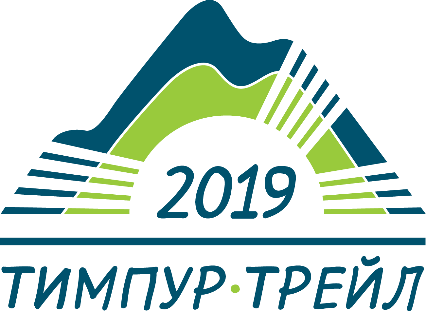 Положение о проведении трейлового забега«Тимпур трейл» (25 мая 2019 года)1. ВВЕДЕНИЕ Настоящее Положение о проведении трейлового  забега под названием «Тимпур трейл» (далее - Соревнование) описывает условия и правила (далее –Правила), в соответствии с которыми пройдет Соревнование.Правила, изложенные в положении должны строго соблюдаться всеми участниками. Настоящие правила могут быть дополнены, изменены или улучшены до момента выдачи стартовых комплектов. Обо всех изменениях Организатор обязуется информировать участников через сайт http://orgeo.ru/event/8352 Факт регистрации участника подтверждает его согласие с настоящим Положением и Правилами, изложенными в нем. О локации – гонка проходит по долине реки Богатой и окружающим её хребтам. В том числе хребтам Береговому и Океанскому (Тимпур). Покрытие – песчаники, грунтовые дороги, лесные тропы. 2. ЗАДАЧИОсновными задачами Соревнования являются:• пропаганда здорового образа жизни;• привлечение населения к занятию спортом и физической культурой;• развитие массового спорта;• популяризация бега по пересеченной местности (кроссового, трейлового, горного бега, скайраннинга);• привлечение внимания к соревнованиям по пересеченной местности;• повышение уровня бережного отношения граждан к окружающей природной среде;• привлечение общественного внимания к богатым возможностям активного отдыха и туризма. 3. ОРГАНИЗАЦИЯ И РУКОВОДСТВО МЕРОПРИЯТИЕМ• Организаторы Соревнования— беговой клуб «Разбег» (далее -Оргкомитет).• Оргкомитет отвечает за:- информационное обеспечение участников;- подготовку места проведения;- допуск к участию;- обеспечение судейства;- организацию мер безопасности и медицинское обеспечение;- разработку и разметку трассы;- взаимодействие с партнерами и спонсорами;- рассмотрение официальных обращений, протестов и спорных вопросов;- награждение участников;• Контакты :- e-mail: razbegclub25@yandex.ru- телефон:  8 (423) 266-9-266 (Хомбак Алексей)                         +79146959008 (Носаненко Надежда)                         +79247336712 (Тищенко Илья)4. МЕСТО И ВРЕМЯ ПРОВЕДЕНИЯ25 мая 2019 года Владивосток, между поселком Емар и игорной зоной «Tigre de cristall».  Место расположения стартового городка будет выложено на сайте  http://orgeo.ru/event/8352  5. ОПИСАНИЕ ДИСТАНЦИЙДистанции:Детская – 1.3 км. Короткая - 11 км, набор  403 м. Средняя - 24 км, набор 861 м.Длинная - 52 км, набор 1 612 м.6. ГРУППЫ УЧАСТНИКОВ 
Взрослые группы: 12 км 18-29, 30-39, 40+ 24 км 18-35, 36+42 км 20+
Детские группы будут разбиты по возрастам в день соревнований.
 7.РАСПИСАНИЕ25 мая 2019 года 7.00 - начало работы стартово-финишного городка;7.00-7.40 - выдача стартовых комплектов на дистанцию 52 км;7.40-7.55 - брифинг для дистанции 52 км;8.00 - старт участников на дистанцию 52 км;9.00-10.45 - выдача стартовых комплектов на дистанцию 23 км10.45-10.55 - брифинг для дистанции 23 км;11.00 - старт участников на дистанцию 23 км;11.00-12.15 - выдача стартовых комплектов на дистанцию 11 км и на дистанцию 1,3 км12.15-12.25 - брифинг для дистанции 11 км12.30 - старт участников на дистанцию 11 км;12.45-12.55 - брифинг для дистанции 1,3 км13.00 - старт детей на дистанцию 1,3 км Награждение победителей проводится по мере выявления призеров после финиша8. УЧАСТИЕ В СОРЕВНОВАНИИ И ДОПУСКУчастники Соревнований на  дистанциях 11, 23    52 км обязаны предъявить при регистрации следующие документы:- Оригинал либо копию медицинской справки на имя участника с печатью выдавшего учреждения, с подписью и печатью врача, в которой должно быть указано, что участник допущен к соревнованиям сопоставимых дистанций. Справка должна быть действительна на момент Соревнования (датирована не ранее, чем за 6 месяцев до даты Соревнования);- Договор о страховании жизни и здоровья спортсмена от несчастных случаев на день проведения соревнования;Для несовершеннолетних участников: оригинал согласия от родителей на участие в Соревновании. При отсутствии необходимых для допуска к участию документов, участник к Соревнованию не допускается, стартовый комплект не выдаётся.9. РЕГИСТРАЦИЯ• Участник считается зарегистрированным, если он заполнил заявку на сайте http://orgeo.ru/event/8352  и оплатил стартовый взнос. Взнос может быть оплачен заранее на банковскую карту, либо при получении стартового пакета перед гонкой. Оформление участников, не зарегистрированных на http://orgeo.ru/event/8352 , производится при наличии свободного времени секретариата перед гонкой, по повышенному тарифу. В первую очередь получают стартовые пакеты зарегистрированные участники, во вторую очередь – новые участники. 10. СТАРТОВЫЙ ВЗНОССтоимость стартового взноса для участников Соревнования:Дети - бесплатно.11 км - 300р. по предварительной регистрации, 600р. в день гонки24 км - 500р. по предварительной регистрации, 1000р. в день гонки52 км - 800р. по предварительной регистрации, 1600р. в день гонкиДля членов ОО ПК БК "РАЗБЕГ" взносы: 12км - 200р., 24км - 300р., 52км - 500р.Финансирование:
Соревнования проводятся за счет энтузиазма организаторов, стартового взноса и спонсорской помощи.11. ВРЕМЕННЫЕ РАМКИ И КОНТРОЛЬНОЕ ВРЕМЯ11 км – 2.5 часа23 км – 4,5 часа52 км – 8,5 часов. Плюс дополнительный контроль в стартовом городке. Участник, не успевающий выбежать из стартового городка через 4 часа после старта, не допускается к продолжению гонки.Участник, не уложившийся в отведенный лимит прохождения дистанции, считается не финишировавшим.12. НАГРАЖДЕНИЕ

Мужчины и женщины, занявшие 1-3 места в абсолютных зачетах дистанций, награждаются медалями и ценными призами. Награждение по взрослым возрастным группам – медалями и дипломами. Все дети награждаются дипломами, а занявшие 1-3 места- медалями. В случае неявки победителя или призера на награждение организаторы в праве распорядиться призом на свое усмотрение. 13. ДИСКВАЛИФИКАЦИЯ И ШТРАФЫСудейская коллегия оставляет за собой право дисквалифицировать или наложить временной штраф на участника в случае нарушения им правил Соревнования.Условия:	Участник сократил (срезал) дистанцию – ДисквалификацияУ участника отсутствует номер (потерял, забыл нацепить) - Дисквалификация, Судьям не виден номер пробегающего участника (в кармане, под курткой, на спине) – Штраф 30 минутУчастник оставлял мусор на трассе - Штраф 40 минутНеуважительное отношение к другим участникам или организаторам - Штраф 30 минутУчастник не оказал помощь другому участнику, испытывающему трудности или проблемы со здоровьем - Штраф 1 часУчастник получал помощь вне контрольных пунктов или пунктов питания - Штраф 40 минутУчастник использовал индивидуальное сопровождение (Пейсер) -ДисквалификацияУчастник бежал под зарегистрированным номером другого участника - ДисквалификацияУчастник использовал подручное средство передвижения (велосипед, самокат, авто средство для передвижения, животных и др.) - ДисквалификацияУчастник начал забег не из зоны старта - ДисквалификацияУчастник не прошел одну или несколько обязательных отметок (чек-пойнт) – Дисквалификация.Участник проигнорировал решение судей о снятии с дистанции (грубые нарушения правил, несоблюдение временных лимитов) – ДисквалификацияУчастник несколько раз пересекает стартово-финишный створ (любителям сфотографироваться еще десяток раз в разных позах – это сбивает работу хронометристов и судей, которые потом в протоколах видят один и тот же номер несколько раз) – дисквалификация. В случае дисквалификации участник обязан прекратить забег. Организатор не несет ответственности за дисквалифицированного участника. 
14. БЕЗОПАСНОСТЬ УЧАСТНИКОВ• Все участники Соревнования лично несут ответственность за свою безопасность, жизнь и здоровье.• Организаторы не несут ответственность за жизнь и здоровье участников Соревнования.• Отправляя заявку на участие в Соревновании, участники гарантируют, что осведомлены о состоянии своего здоровья, пределах собственных физических возможностей и уровне своих технических навыков.• Отправляя заявку на участие, участники (законные представители) подтверждают, что снимают сорганизаторов любую уголовную и/или гражданскую ответственность в случае смерти, причинения ущерба здоровью, телесных повреждений, материального ущерба, полученных ими во время участия в Соревновании.• Организаторы делают все возможное, чтобы обеспечить безопасность маршрута, но в конечном итоге участник должен рассчитывать на собственные навыки и силы. Если Вы чувствуете недомогание, откажитесь от начала Соревнования. «Лучше следовать голосу своего тела, а не вашим амбициям!»• Если участник использует лекарственные, болеутоляющие или противовоспалительные средства на дистанции, он берет на себя ответственность за их использование.• В случае неблагоприятных погодных условий (густой туман, снег, ливень или гроза) Организаторы оставляют за собой право вносить изменения на маршруте в последнюю минуту, даже во время Соревнования, чтобы исключить потенциальные опасности или условия, которые могут вызвать трудности для участников. Организаторы обязуются информировать участников о любых изменениях. Организаторы оставляют за собой право приостановить или отменить Соревнование, если погодные условия таковы, что они ставят участников, сотрудников в опасные условия.• Маркировка трасс Соревнования имеет яркую расцветку. Команда организаторов делает все возможное, чтобы сделать маркировку максимально заметной, но для участников необходимо быть внимательными на протяжении всего Соревнования. Иногда бывает, что лица, не связанные с Соревнованием, срывают разметку, или Организатор не может ее размещать в некоторых точках ввиду определенных обстоятельств.Импорт маршрута трассы в телефон / часы поможет следовать правильному курсу в условиях неопределенности и сэкономит время. Но помните, в конечном счете именно участник несет ответственность за то направление, куда бежит.• Участнику, отклонившемуся от курса, если не видна разметка на протяжении более 200 метров, необходимо следовать в обратном направлении до предыдущей маркировки. Далее, проверить маршрут по карте, в телефоне / на часах, или дождаться следующего участника и следовать за ним.• Участник, выбывший из гонки в любой точке, кроме установленных контрольных пунктов или пунктов питания, должен следовать к ближайшему контрольному пункту или пункту питания. • Участникам настоятельно рекомендуется заблаговременно зарядить / сменить батарейки на необходимых для Соревнования устройствах: телефон, часы.15. БЕГОВОЙ ЭТИКЕТ• Пожалуйста, будьте любезны с организаторами, туристами, другими участниками и волонтерами.• Столкновения участников на горных тропах могут быть травмоопасными. Если вы хотите обогнать участника, отчетливо попросите дорогу справа или слева, прежде чем обгонять. Медленные участники должны уступать желающим обогнать.• На трассе Соревнования запрещается выбрасывать мусор и причинять любой вред окружающей среде. Весь мусор оставляется на пунктах питания. Организаторы уверены, что участники проявят заботу об окружающей среде и будут в состоянии доставить до пунктов питания упаковку от использованного питания. • Организаторы Соревнования обязуются очистить пункты питания, зоны стартового-финишного городка от мусора и разметки на дистанции. 16. ПРОТЕСТЫ И ПРЕТЕНЗИИУчастник вправе подать письменные протест или претензию, которые рассматриваются судейской коллегией, в состав которой входят главный судья, старший судья стартовой-финишной зоны и главный секретарь.К протестам и претензиям могут относится:- протесты и претензии, влияющие на распределение призовых мест;- протесты и претензии, касающиеся неточности в измерении времени, за которое участник пробежал дистанцию;- протесты и претензии, касающиеся дисквалификации участника за неспортивное поведение.При подаче претензии необходимо указать следующие данные:- фамилия и имя (анонимные претензии не рассматриваются);- суть претензии (в чем состоит претензия);- материалы, доказывающие ошибку (фото, видео материалы).Претензии принимаются только от участников Соревнования или от третьих лиц, являющихсяофициальными представителями участников.Протесты и претензии, влияющие на распределение призовых мест в абсолютном первенстве, принимаются судейской коллегией в письменной или устной форме с момента объявления победителей и до официальной церемонии награждения. Распределение призовых мест после церемонии награждения может быть пересмотрено судейской коллегией только при выявлении фактов нарушения победителем действующих правил, если выявление нарушений было невозможно до церемонии награждения. Решение о пересмотре призовых мест принимается Директором Соревнования (Хомбак Алексей).По остальным вопросам участник вправе подать протест или претензию в период с момента окончания Соревнования до 16:00 27 мая 2019 года.17. Авторские права на фото и видео материалы 
Каждый участник забега отказывается от любых претензий к организаторам, к партнёрам организаторов или к тем, кто делает информационное освещение гонки, относительно авторских прав на фото- и видео материалы, снятые во время соревнований, без каких-либо ограничений во времени, по типу носителя, по количеству или по средству распространения. 

Положение является вызовом на соревнования. 